Главный санитарный врач области посетила Чериков в рамках Единого дня информирования16.02.2023 В трудовых коллективах организаций и предприятий Чериковского района проходит Единый день информирования. В рамках его Чериков посетила главный врач Могилевского облЦГЭ Светлана Нечай. Светлана Владимировна встретилась с коллективами редакции районной газеты “Веснік Чэрыкаўшчыны” и районного центра гигиены и эпидемиологии. Участие во встрече принял и заместитель военного комиссара Чериковского и Краснопольского районов Дмитрий Чистяков, который продемонстрировал обзорный видеоролик о возможностях белорусской армии. Светлана Нечай в свою очередь отметила высокую готовность санитарной службы противостоять угрозам жизни и здоровью, связанных с биологическим оружием.
На встрече также речь шла об охране труда, производственное травматизме, пожарной безопасности.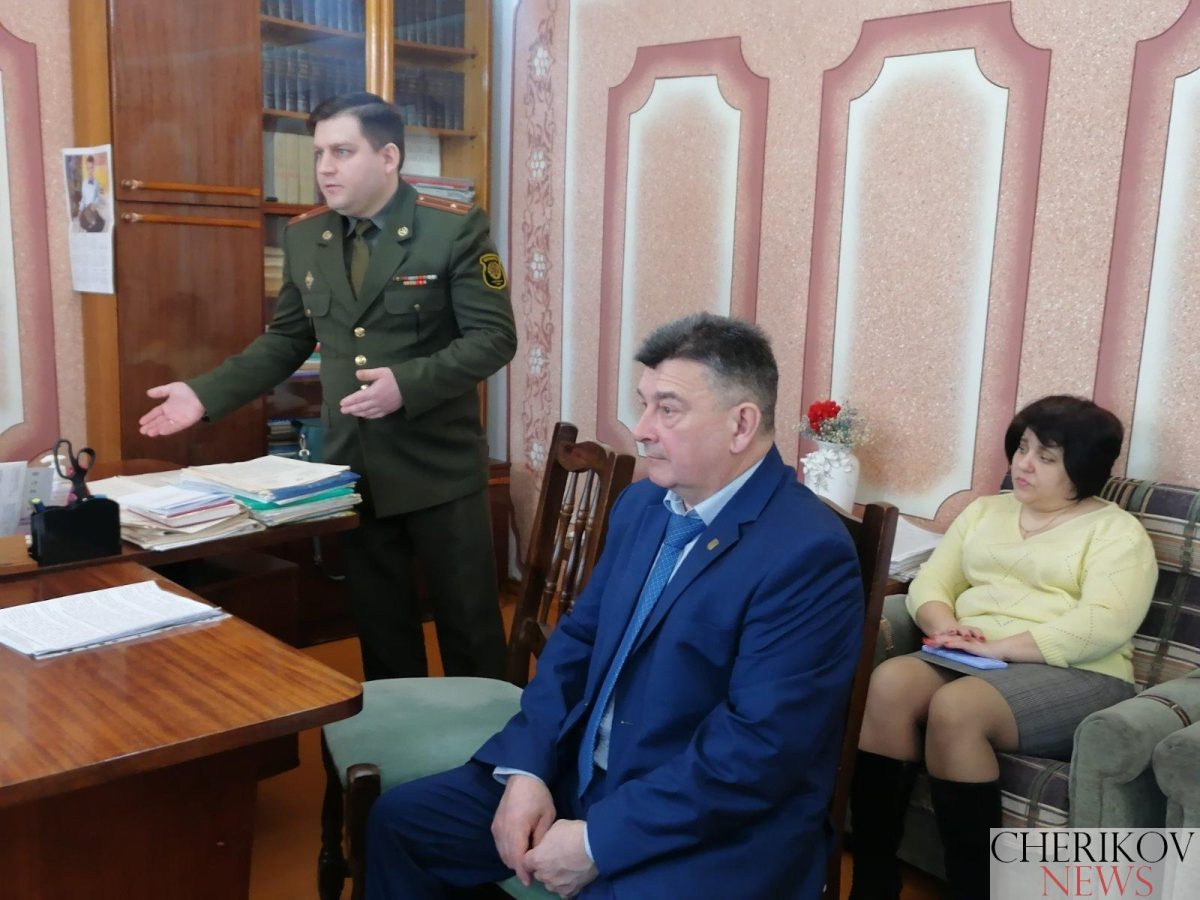 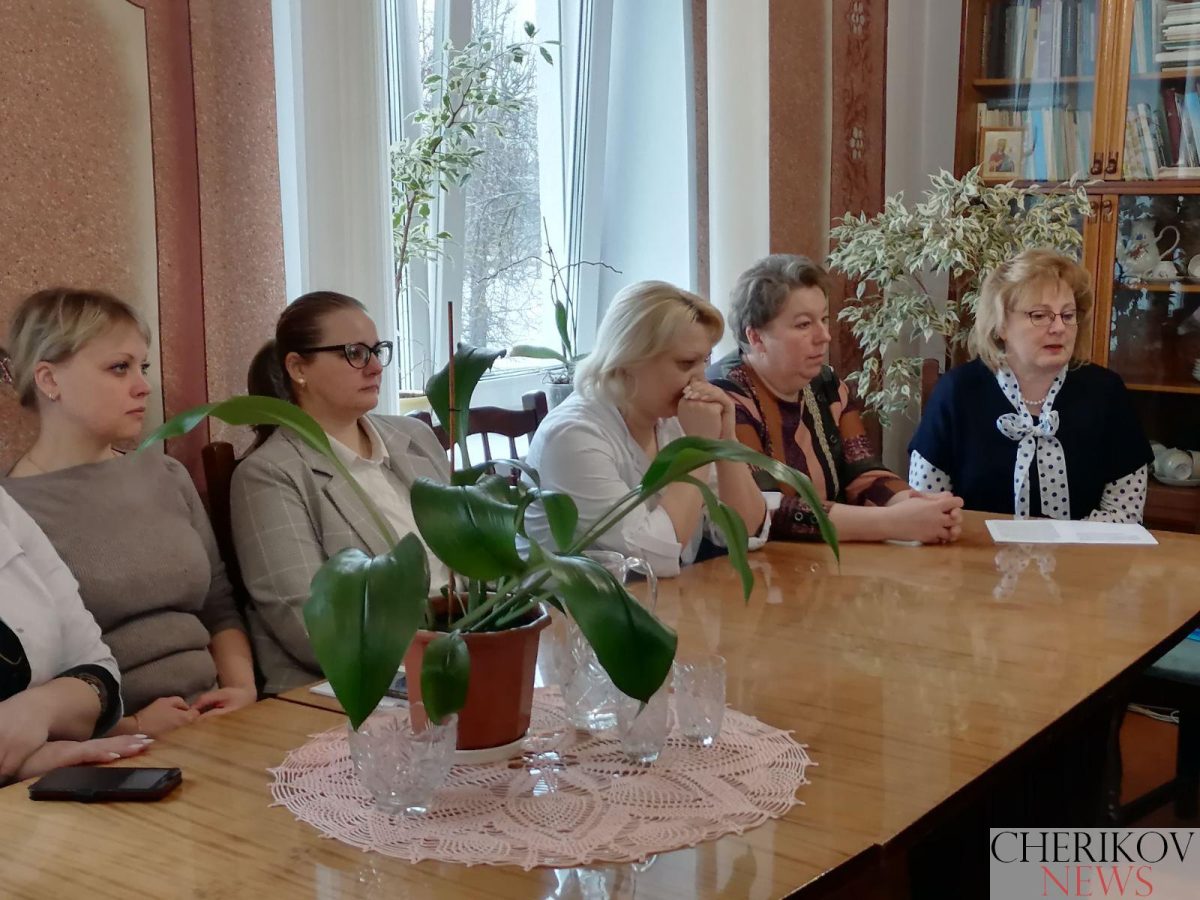 